Занятие по робототехнике27 октября, во время осенних каникул, у обучающихся 5 класса проводилось занятие по робототехнике. Ребята учились программировать робота с ультразвуковым датчиком. Задача стояла в том, чтобы робот ехал и, видя препятствие, останавливался, отъезжал назад и продолжал двигаться. Ребята успешно справились с поставленной задачей. Девочки подошли к ее решению творчески и запрограммировали робота так, что при каждой остановке он произносил звуки.Второй задачей была подготовка робота к соревнованию «Кегельринг». Робот должен вытолкнуть 8 кеглей из круга, не выезжая за него. И эта задача, пусть не с первого раза, но была решена ребятами.Желаем им дальнейших успехов в их интересном увлечении.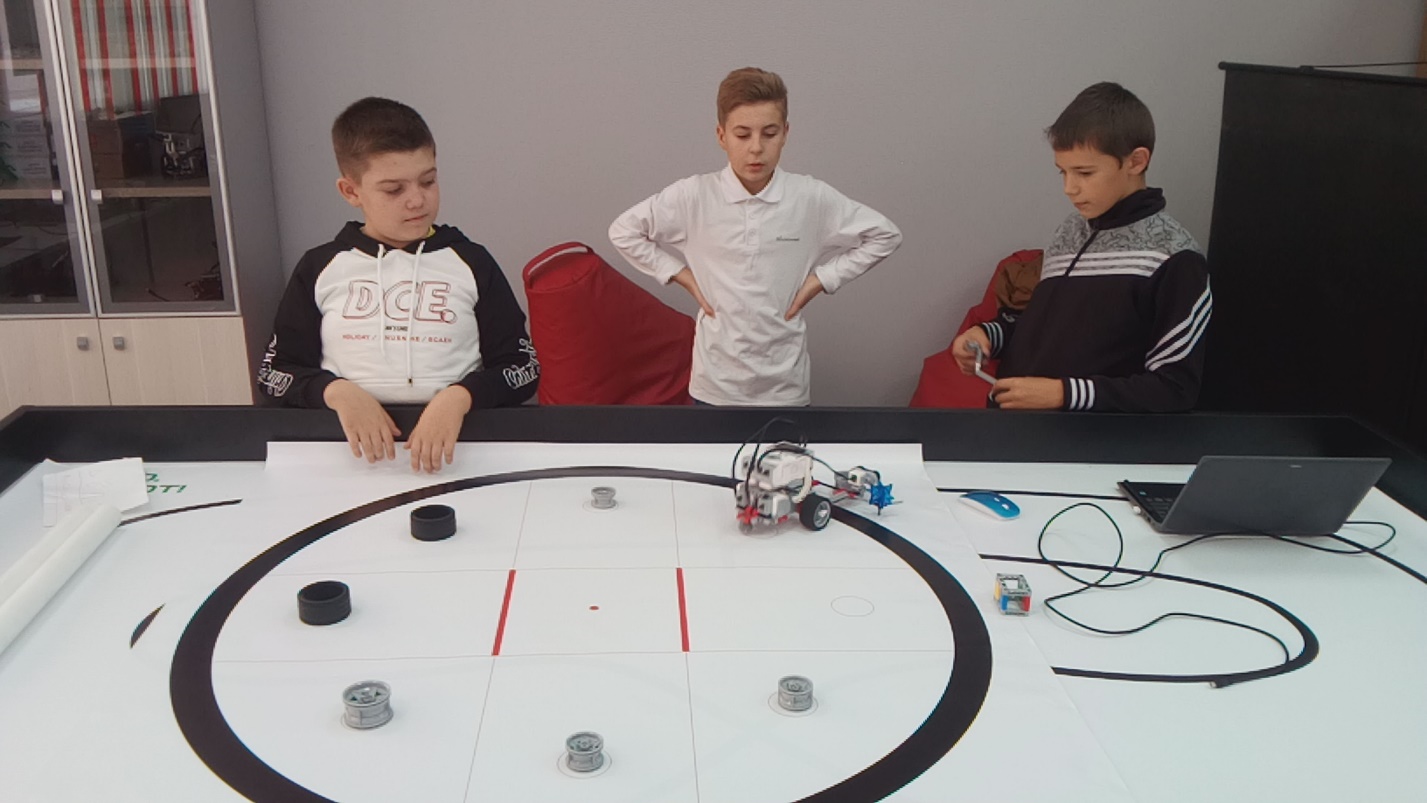 